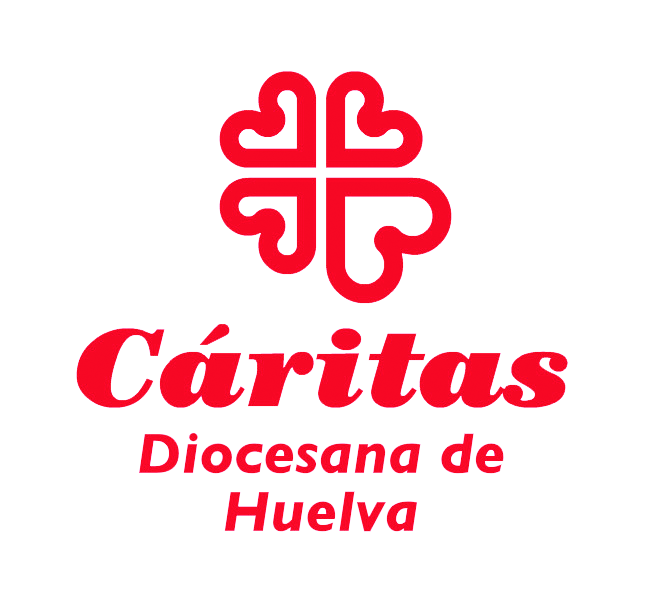 INFORME ANUAL DE CÁRITAS PARROQUIALAtención: este documento tiene automatizados los campos sombreados, el cambio de secciones y la paginación. Por favor, antes de finalizar, asegúrate de que has llegado al final del formulario y cumplimentado todos sus apartados. Para guardar los cambios utiliza la opción "guardar como" y a continuación poner el nombre del documento. En el caso de las parroquias de Huelva Ciudad poner: MEM_2023_HUELVA_ + NOMBRE DE LA PARROQUIA, Ej: "MEM_2023_HUELVA_SAN PEDRO”.En el caso de los pueblos, Ej: "MEM_2023_CALAÑAS_ NTRA SRA DE GRACIA”.CÁRITAS PARROQUIAL DE:      LOCALIDAD:                                                                                        AÑO: 2023PERSONA QUE ELABORA LA MEMORIA:                                      Tlfo:                                                    Email:                                                        Fdo. Responsable de Cáritas                                                       Fdo. El párroco                                                Recibido en Cáritas en fecha:                        *Por favor es importante que se envíe esta información antes del 28 de febrero de 2024*Nota: la dirección para solicitar el archivo digital, enviar los datos una vez completados y cualquier información o duda es: pmonje.comunicacion@caritashuelva.org  También puedes encontrar el archivo en la web caritashuelva.org .INSTRUCCIONES PARA CUMPLIMENTAR EL INFORME ANUAL DE CÁRITAS PARROQUIALPuntos importantes a tener en cuenta:En los datos sobre los beneficiarios, al cumplimentar los cuadros correspondientes respecto a los apartados 1, 2 y 3, hay que tener en cuenta que las personas contabilizadas en cada uno de los apartados no deben contabilizarse en los apartados siguientes para no duplicar ni triplicar dichos datos. Acogida y asistencia: atención a las personas que acuden a Cáritas solicitando información o algún tipo de ayuda en sus necesidades. Se trata de la atención a situaciones nuevas o a familias que solicitan ayuda pasado un tiempo o a las que se da ayuda de forma periódica.  Personas atendidas: se refiere a las personas que vienen al espacio de Cáritas a plantear su situación o son las referentes de las familias.Personas beneficiadas: se refiere a los otros miembros de la familia de la persona atendida en la acogida. El concepto de personas beneficiarias hace referencia a aquellas que se benefician o les afecta la ayuda concedida o acción realizada. Acompañamiento/seguimiento familiar: Va más allá del esquema de demanda-respuesta que encontramos en la acogida y asistencia. Es un proceso de acompañamiento que se desarrolla en un periodo de tiempo determinado con una familia, y contempla varias acciones que se proponen para los miembros de la familia en las diferentes áreas afectadas por situaciones de dificultad: apoyo emocional, formación, derivación a búsqueda de empleo, cuestiones de salud, situación educativa de los menores, vivienda, relaciones intrafamiliares, participación en talleres o cursos para trabajar aspectos concretos de la dinámica familiar…Nº de familias atendidas: total de unidades familiares.Personas beneficiarias: total de personas que componen cada unidad familiar.Atenciones: se refiere al número de veces que se ha atendido a la persona o familia a lo largo de todo el año. Este concepto incluye todas y cada una de las respuestas que damos a las situaciones de necesidad planteadas por las personas y a las actuaciones que llevamos a cabo con ellas en las diferentes áreas afectadas por situaciones de dificultad. Ej. Entrevista en la acogida, ayuda en las necesidades básicas (luz, agua, alimentación), derivación a recursos sociales, gestiones relacionadas con familias, visitas al domicilio familiar, entrevistas de seguimiento, sesiones de los talleres, cursos, apoyo escolar… 
Es de suponer que el número de atenciones realizadas necesariamente tiene que ser siempre mayor que el número de personas atendidas, a excepción que haya ido solo una vez en todo el año. Nº de socios: persona física que realiza una aportación periódica.Donante: persona física o jurídica que realiza una donación puntual.  Voluntariado: en el cuadro de “otros miembros voluntarios” solo hay que poner las altas y las bajas.                     No olvidar rellenar el nº total de voluntarios.DATOS ECONÓMICOS DEL EJERCICIO 2023Cuenta Bancaria IBAN 1:                    /                     /                     /                      /                     /Cuenta Bancaria IBAN 2:                    /                     /                     /                      /                     /Cuenta Bancaria IBAN 3:                    /                     /                     /                      /                     /Saldo año anterior:                    EUROSDATOS SOBRE LOS MIEMBROS DEL EQUIPORellenar obligatoriamente:Señala las personas voluntarias nuevas. Si hay personas que se hayan dado de baja, especifícalo.Total voluntarios (Sin contar al párroco):      ENCUESTA SOBRE EL FUNCIONAMIENTO DEL EQUIPO DE CÁRITAS:Recordamos:Nº de socios: persona física que realiza una aportación periódica.Donante: persona física o jurídica que realiza una donación puntual.  Voluntariado: en el cuadro de “otros miembros voluntarios” solo hay que poner las altas y las bajas.                     No olvidar rellenar el nº total de voluntarios.¿Se hace colecta para Cáritas el primer fin de semana de cada mes? Sí      No                      ¿Tiene socios?   Sí      No                      Nº de socios:      ¿Tiene donantes?   Sí      No                      Nº de donantes:      ¿Tiene el equipo algunas acciones específicas de sensibilización?Sí      No                      Indica cuales:      Los recursos disponibles  van destinados a: (señala con una X) En especie, ¿cuántos kilos de alimentos habéis recibido? (aproximadamente)DATOS SOBRE BENEFICIARIOS: ANTES DE CUMPLIMENTAR ESTOS APARTADOSPOR FAVOR LEA LAS INSTRUCCIONES DE LA PÁGINA 2.ACOGIDA Y ASISTENCIA.ACOMPAÑAMIENTO/SEGUIMIENTO FAMILIAR. No duplicar con acogida y asistencia.PROYECTOS: ¿Tienes proyectos específicos?            Sí                                       No Cuales:      Comente cualquier aspecto que considere relevante sobre estos proyectos:      SUMAS TOTALES SUMA TOTAL PERSONAS ATENDIDAS: Suma total de acogida (A) + acompañamiento familiar (B) + proyectos (C)SUMA TOTAL PERSONAS BENEFICIARIAS :      Suma total de las personas beneficiarias en acogida (D) + acompañamiento familiar (E) + proyectos (F)SUMA TOTAL ATENCIONES:      Suma total de las atenciones realizadas en acogida (G) + acompañamiento familiar (H) + proyectos (I)MEMORIA CUALITATIVA 2023Si tienes algún proyecto en tu parroquia o has realizado alguna acción distinta este año, cuéntanoslo. ¿Qué actividad/proyecto/acto has hecho durante este año que te parezca destacable?¿En qué consistió? (Fecha, quienes fueron los participantes, dónde ocurrió, cuándo, porqué...)Mándanos una fotografía del evento. Tienes dos formas:Vía correo: manda tu foto ADJUNTA al mismo correo que envías esta memoria pmonje.comunicacion@caritashuelva.org. POR FAVOR, NO ADJUNTAR NUNCA DENTRO DEL WORD, SIEMPRE ADJUNTAR COMO ARCHIVO DENTRO DEL CORREO.Vía WhatsApp: al teléfono 639 054 029, especificando acción y parroquia.¡Nosotros también queremos mejorar!1. Realiza las sugerencias que consideres para la mejora de este documento:Para cualquier consulta o duda a la hora de cumplimentar la memoria pueden contactar con Peña Monje al teléfono 959 24 52 26, al móvil 639 054 029 o al correo pmonje.comunicacion@caritashuelva.org¡Gracias! PAGOSPAGOS EUROS1. Acogida y acompañamiento familiar1. Acogida y acompañamiento familiar2. Proyectos2. ProyectosInfancia:Mayores:Mujer:Familia:Empleo:Migrantes:Otros:      3. Total Aportaciones Cáritas Diocesana (T):4. Otros (especificar):      TOTAL (no se calcula automáticamente)INGRESOSEUROS 1. Colecta Vísperas y Primer Domingo de Mes2. Colecta Día Caridad3. Donativos4. Socios5. Actividades Captación de Fondos6. Subvenciones propias7. Recibido del Fondo Diocesano de la Comunidad Cristiana de Bienes TOTAL (no se calcula automáticamente)APORTACIONES A CÁRITAS DIOCESANAEUROS1. Colecta Día de la Caridad2. Campañas de Emergencia Nacional e Internacional. Especificar, ej. Marruecos.3. Aportación al Fondo Diocesano de la Comunidad Cristiana de Bienes 4. Donativos a proyectos diocesanosTOTAL (no se calcula automáticamente)(T):Nombre y apellidosCorreo electrónicoTeléfonoFecha de nacimientoPárrocoDirector/a Secretario/aTesorero/aNombre y apellidosCorreo electrónicoTeléfonoFecha de nacimientoAlimentación e higiene, ropa y calzadoSuministros básicos (agua, luz, comunidad, gas...)Vivienda (alquiler, hipotecas...)Equipamiento vivienda (reformas, electrodomésticos, equipamiento...)Salud (gafas, medicinas, ortopedia, ortodoncia...)Material escolar DesplazamientosOtrosTOTAL DE PERSONAS ATENDIDASHOMBRESMUJERESPERSONAS BENEFICIARIASATENCIONESA:     D:     G:     Nº DE FAMILIAS ATENDIDASPERSONAS BENEFICIARIASATENCIONESB:     E:      H:     MujeresHombresTOTAL PERSONAS ATENDIDASPERSONAS BENEFICIARIASATENCIONESInfanciaMayoresMujerFamiliaEmpleoMigrantesOtros. Indicar:TOTALC:     F:      I:     TOTALNACIONALESEXTRANJEROS